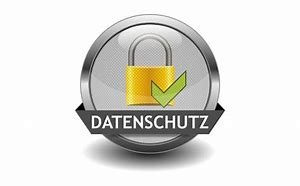 Mit der Zusage an der Teilnahme beim Kinderferienprogramm erkläre ich mich als Erziehungsberechtigte damit einverstanden, dass der jeweilige Veranstalter Bildaufnahmen, die im Laufe des Ferienprogramms entstehen und auf denen einzelne Personen zu sehen sind, veröffentlichen darf.Wird dies nicht gewünscht, bitte beim jeweiligen Veranstalter vor der Teilnahme melden.Stadtverwaltung Külsheim